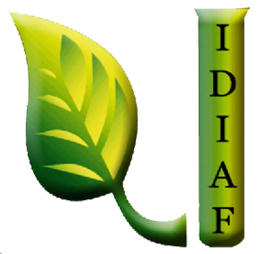 Licitaciones Públicas del IDIAFNo se tuvo ningún proceso de Licitaciones Restringida en el mes de SEPTIEMBRE 2018.